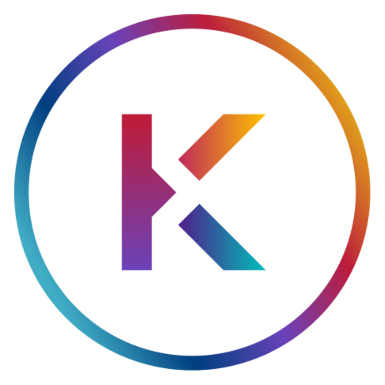 VOLUNTEER Application FormCriminal convictionsHave you been convicted of any criminal offences, which are not yet spent under the Rehabilitation of Offenders Act 1974?Yes        No If yes, please provide details, and if necessary continue on separate sheet..........................................................................................................................................................If applying for a position which involves working with children or vulnerable adults ALL convictions/ cautions must be declared (regardless of whether deemed as spent). If yes, please provide details; if necessary continue on a separate sheet...................................................................................................................................................................................................................................................................................................................Failure to declare convictions / cautions may result in cancellation of any volunteering offer. All such information will be treated in the strictest confidence and only taken into consideration if strictly relevant.Although volunteering is not paid employment we can only take on volunteers who have the Right to Work in the UK and can prove thisDo you have the Right to work in the UK    Yes.   No ReferencesPlease provide us with the names and email addresses of two people (not relatives) and how you know them, who would be willing to give you a reference. These references will be in addition to a Pastoral reference from your Pastoral Leader.Reference 1Name: 	________________________ Email Address: ______________________________How this person is known to me: ______________________________________________Reference 2Name: 	________________________ Email Address: ______________________________How this person is known to me: ______________________________________________Declaration:I understand that by signing below I am declaring that the above details are correct to the best of my knowledge.Signature:							Date:Please return this form to:   hradministrator@kingsgate.churchKingsGate Community Church2 Staplee WayParnwellPeterboroughPE1 4YT						Name(include preferred name if applicable)Volunteer Role (being applied for)AddressPhone Numbers (land or  mobile)Email AddressPlease explain why you wish to volunteer for this role.Please explain why you wish to volunteer for this role.In relation to this role what skills, abilities and knowledge do you have? Do you meet the essential skills, attributes and experience detailed on the Volunteer Role Description (if so, please explain how)?In relation to this role what skills, abilities and knowledge do you have? Do you meet the essential skills, attributes and experience detailed on the Volunteer Role Description (if so, please explain how)?What additional work experience do you have, paid and/or unpaid? This is an opportunity to share skills and experience you have that do not relate directly to the role you are applying for. What additional work experience do you have, paid and/or unpaid? This is an opportunity to share skills and experience you have that do not relate directly to the role you are applying for. Please provide us with details of your qualifications and any additional training.Please provide us with details of your qualifications and any additional training.Please state the number of hours/days per week you are able to offer and for what period of time (i.e. number months/years or indefinitely)?Please state the number of hours/days per week you are able to offer and for what period of time (i.e. number months/years or indefinitely)?What is your current involvement in the life of KingsGate? What is your current involvement in the life of KingsGate? If a requirement for the volunteer role you are applying for is to be an active KingsGate Partner, are you continuing to meet all the requirements of Partnership (e.g. Life Group, Serving and Tithing)?If a requirement for the volunteer role you are applying for is to be an active KingsGate Partner, are you continuing to meet all the requirements of Partnership (e.g. Life Group, Serving and Tithing)?